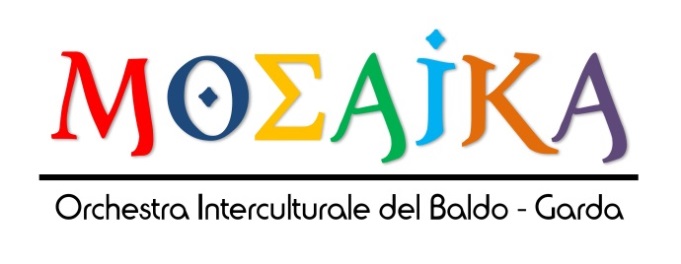 Alla cortese attenzione di MOSAIKAe.mail.	 orchestramosaika@gmail.comAccetto l’invito di assistere al concerto al Teatro “Fonderia Aperta”; indico le mie generalità;Nome e cognome ……………………………………………………………………………………..…………………..Telefono …………………………...……………………. e.mail  …………………………………………………………	Funzioni attuali Sindaco 	   Assessore alla Cultura 	 Dirigente settore cultura del Comune di ……………………………………………………………………………………………………………………Provincia di  Direttore Artistico del Teatro di ……………………………………………………………………………………....------------------------------------------------------------------------------------------------------------------------ Direttore Artistico  del Festival Musicale denominato  ……………………………………………………...…………………………………………………………………………………………………………………………………………..…. Presidente della Pro Loco di …………………………………………………………………   Provincia di Responsabile degli Spettacoli della Pro Loco di …………………………………….    Provincia di Confermo la mia partecipazione al concerto MOSAIKA FONDE LA MUSICA di  sabato 27 FEBBRAIO   o		  DOMENICA  28 FEBBRAIOATTENZIONE:Il modulo va compilato ed restituito via e.mail a 	orchestramosaika@gmail.comVerrà inviata conferma della ricezione                       www.orchestramosaika.itNote sulla privacy. I vostri dati personali saranno inclusi nella mailing list e utilizzati solamente per l’invio di informazioni relative all'evento e la promozione di successivi eventi da noi organizzati. Conformemente a quanto previsto dall'art. 7 del D.Lgs. n. 196/2003, tali dati potranno essere cancellati a seguito di richiesta scritta da inviare a orchestramosaika@gmail.com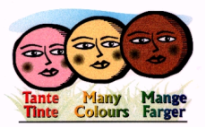 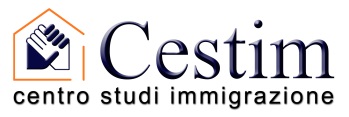 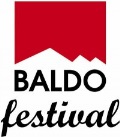 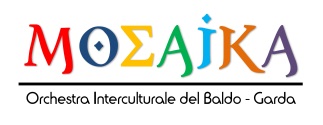 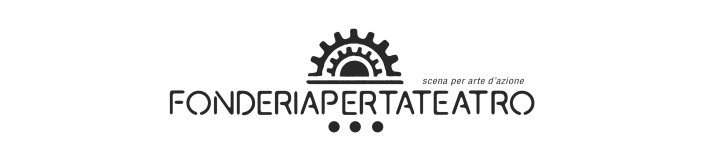 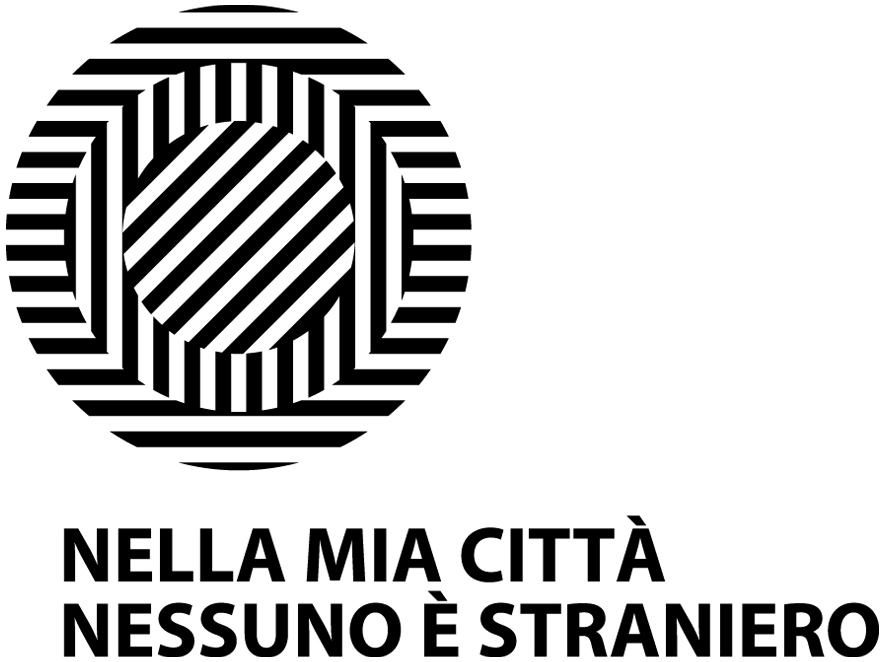 